Dzień dobry Kotki Witam Was serdecznie po troszkę dłuższym weekendzie. Mam nadzieję, że miło spędziliście wolny czas. W tym tygodniu przeniesiemy się na majową łąkę.Poniedziałek, 04.05.2020 r.Temat: Wiosna na łące.1.Rozpoczął się nowy miesiąc- MAJ, a więc pora na nowy wierszyk  Postarajcie się nauczyć go na pamięć Witaj maju- słowik śpiewa ! (dzieci machają dłonią na powitanie,               a następnie naprzemiennie stykają i rozłączają kciuk z pozostałymi palcami-  „ptasi dzióbek”)Witaj maju- kwitną drzewa ! (dzieci machają dłonią na powitanie,            a następnie wyciągają dwie dłonie przed siebie i poruszają palcami)Witaj maju- w polu, w gaju ! (dzieci machają dłonią na powitanie,          a następnie odliczają na palcach do dwóch)Bardzo cię lubimy maju. (dzieci przesyłają buziaka)2. Rozwiąż zagadki:Wiosną i latem się pojawia,	kiedy ranek nastaje	jej kropelki są na kwiatkach,	listkach i na trawie. (rosa)Na niebie jej barwy	pięknie się mienią,	jak most ogromny	łączy niebo z ziemią. (tęcza)Błyszczący na jej plecach	płaszczyk czerwony,	czarnymi kropkami	pięknie ozdobiony. (biedronka)Rozciąga policzki	jak woreczki małe.	Zimowe zapasy	przenosi w nich całe.	Na czas mroźnej zimy,	gromadzi je w norze.	Ma miłe futerko,	znacie go może? (chomik)Ma barwne skrzydła,	fruwa nad łąką	i bardzo lubi,	gdy świeci słonko. (motyl)Jak się ten owad nazywa?	Przez cały dzień pracuje.	Na plecach nosi ciężary,	kopiec wielki buduje. (mrówka) Obejrzyj film pt. „Wędrówki Skrzata Borówki – Łąka”.https://www.youtube.com/watch?v=LKLf5EN1Ff4Przyjrzyj się poniższym ilustracjom zwierząt i roślin występujących na łące, poproś rodzica o przeczytanie  ich nazw.ŚLIMAK WINNICZEK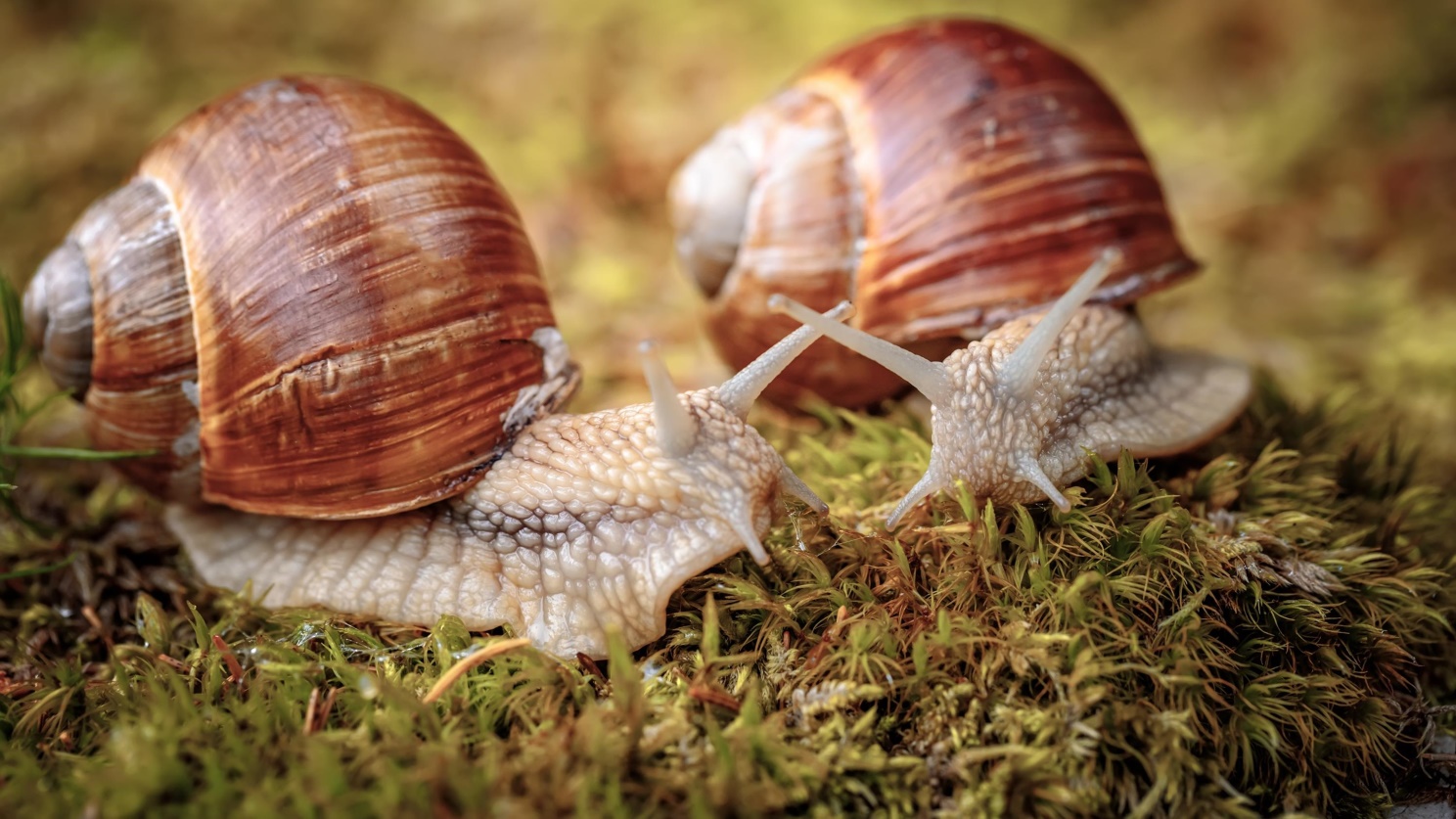 PSZCZOŁA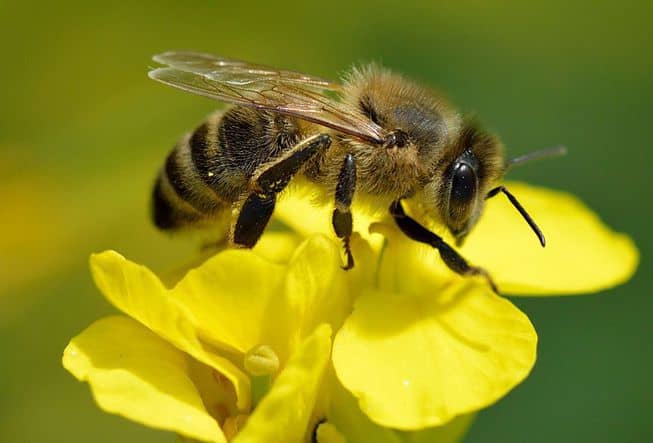 KRET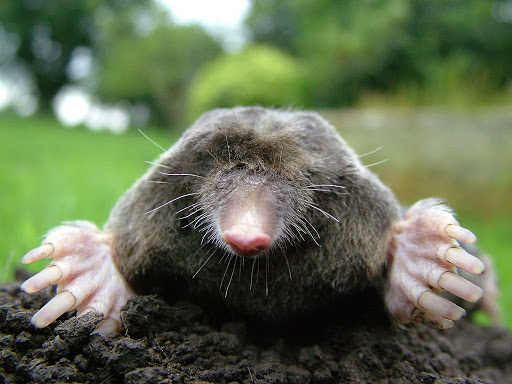 KONIK POLNY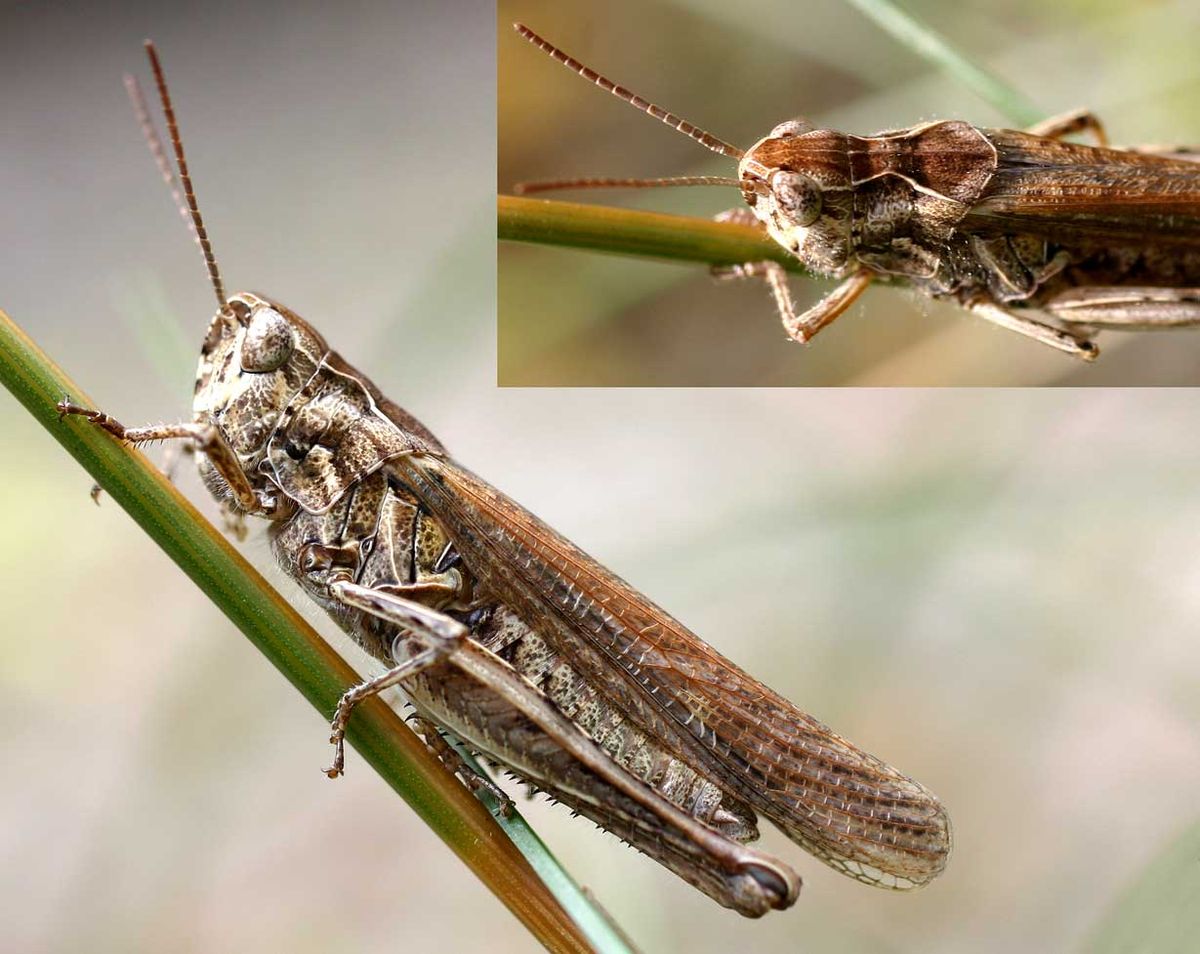 RUMIANEK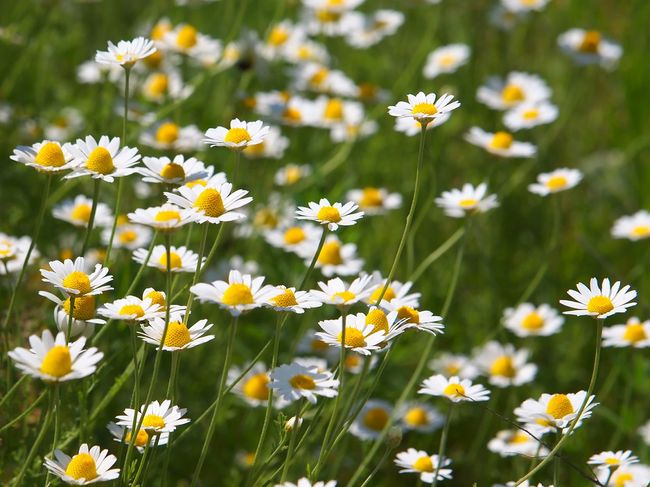 MNISZEK LEKARSKI (MLECZ)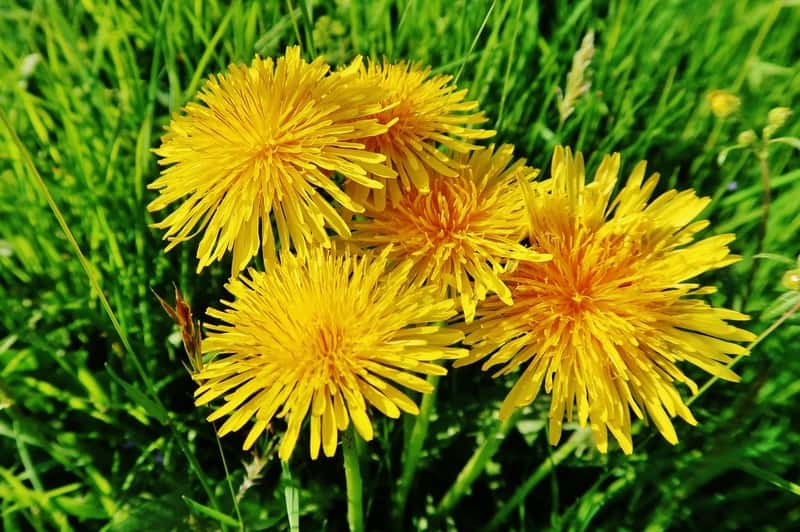 KONICZYNA 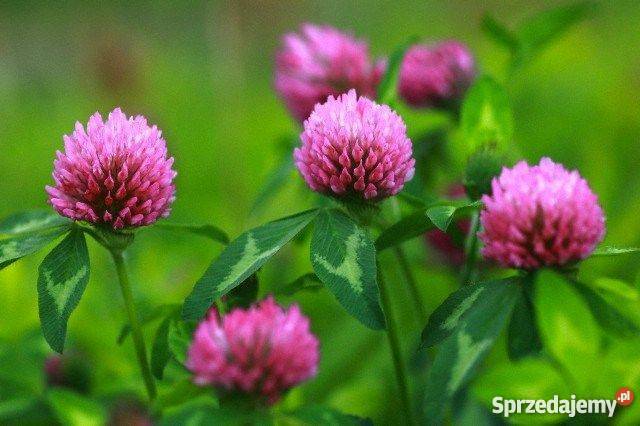 KACZENIEC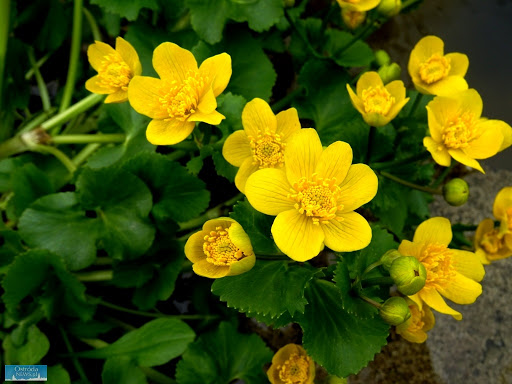 Otwórz książkę na str. 36- 37.Opowiedz co się dzieje na łące w maju (pamiętaj, aby używać pełnych zdań ).Nazwij zwierzęta i rośliny przedstawione na zdjęciach, podziel ich nazwy na sylaby, jeżeli potrafisz, również na głoski.Wymień te rośliny i zwierzęta z dużej ilustracji, które nie znalazły się na małych obrazkach.Odszukaj zwierzęta i rośliny z małych ilustracji na dole strony na dużym obrazku.Policz czego jest więcej pszczół, czy motyli?„Łąkowe rachunki” zabawy matematyczne Patrz na ilustracje i odpowiedz na pytania.(proszę o przygotowanie dzieciom karteczek z cyframi od 1 do 5)- Na wiosennej łące pszczoły latają, ile ich jest? Czy wiesz? (dzieci podnoszą właściwa cyfrę)- Na wiosennej łące biedronki wędrują, ile ich jest? Czy wiesz?- Na wiosennej łące ślimaki pełzają, ile ich jest? Czy wiesz?- Na wiosennej łące motyle fruwają, ile ich jest? Czy wiesz?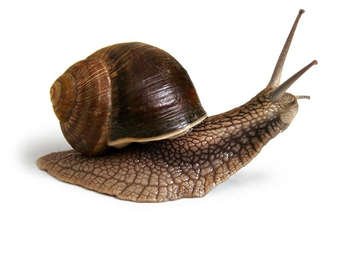 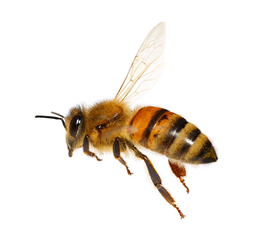 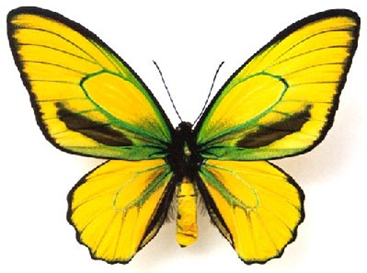 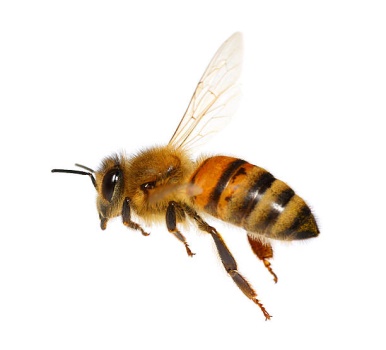 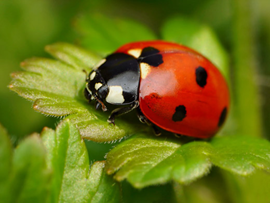 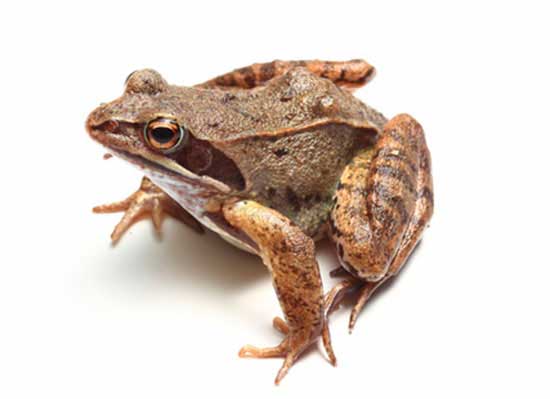 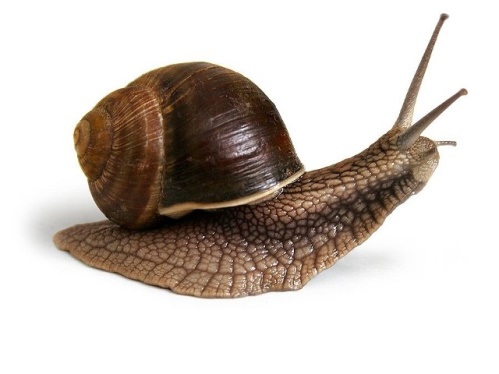 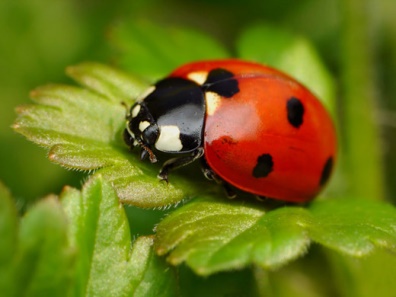 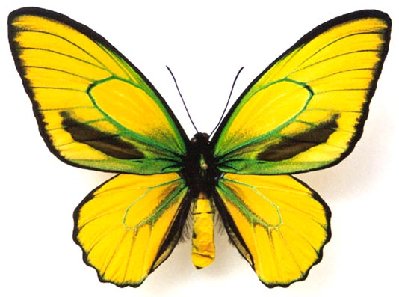  Zabawa matematyczna z liczmanami.(proszę o przygotowanie dzieciom liczmanów)- Na wiosennym kwiatku usiadły 2 biedronki i 4 pszczoły.Ile to owadów razem?- Na wiosennej łące schowały się 3 biedronki i 5 motyli.Ile owadów schowało się?- Pod liściem schowała się mrówka, a na liściu usiadły 3 ślimaki. Ile było ich razem?- Stokrotka miała 10 płatków, zawiał wiatr i odpadły 3 płatki. Ile płatków zostało?Wykonaj zadania: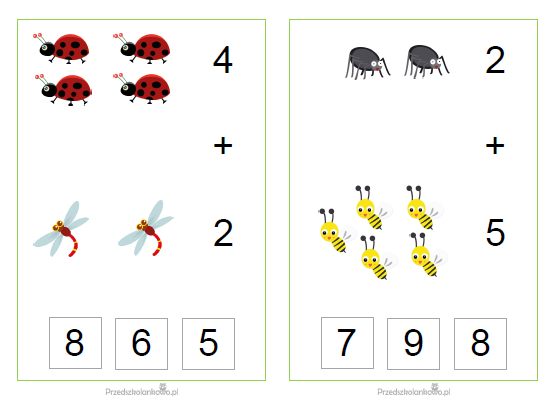 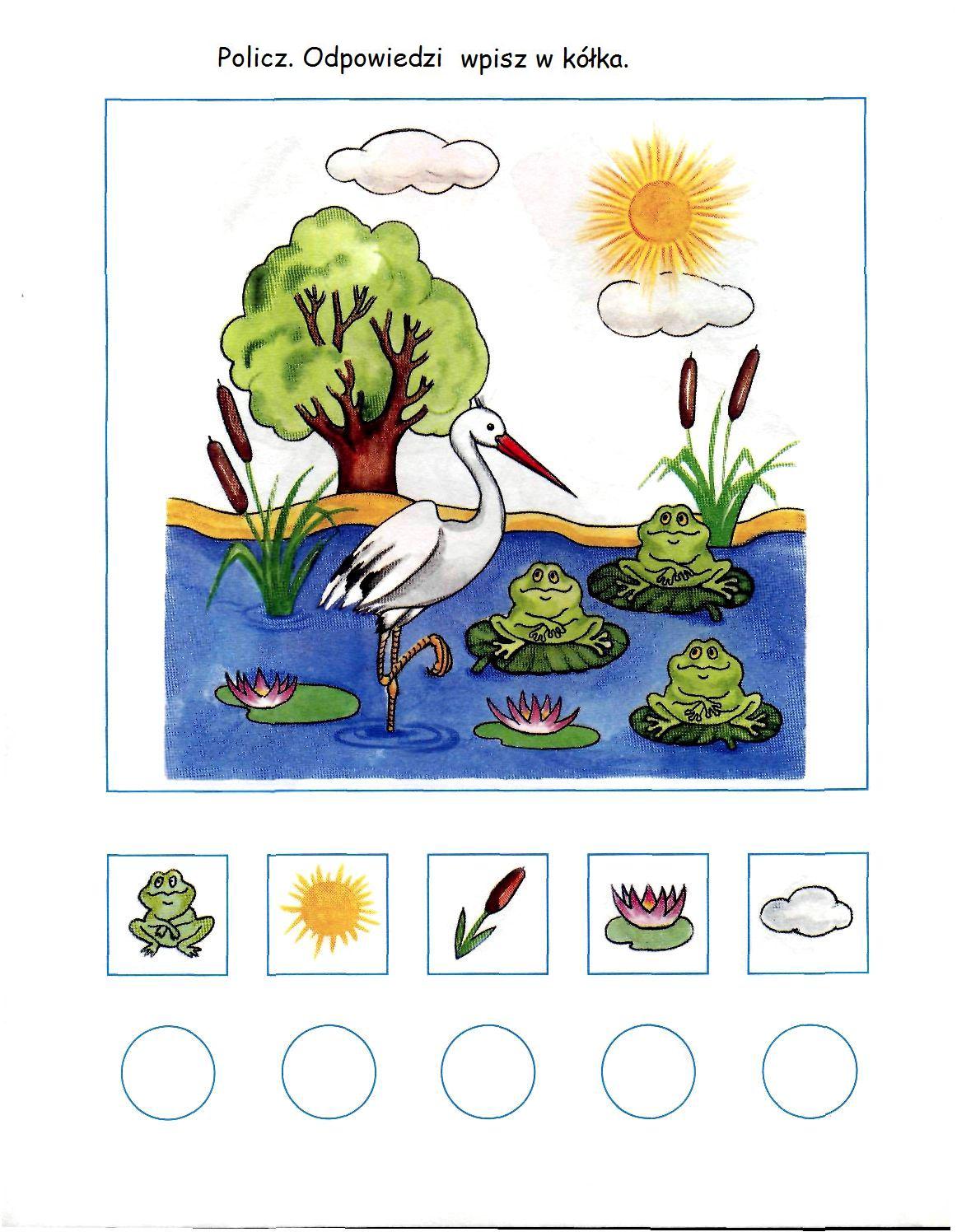 Praca plastyczna- za pomocą dowolnej techniki plastycznej wykonaj pracę pt. „Majowa łąka”. Możesz zainspirować się pracą z filmu o łące, który obejrzałeś na początku naszych dzisiejszych zajęć. Poniżej inne przykłady prac 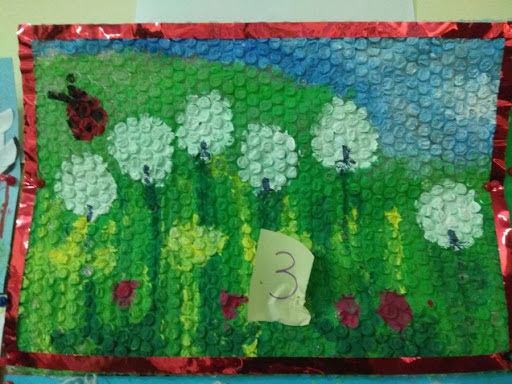 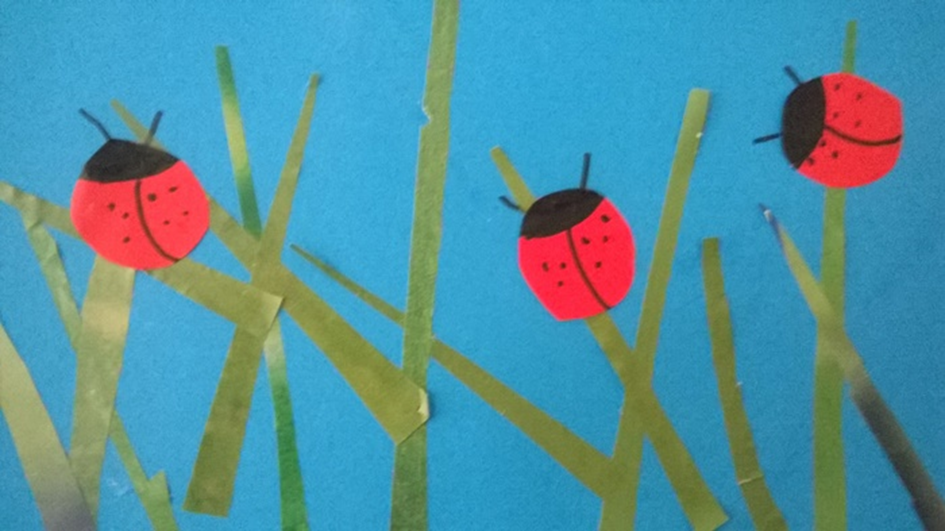 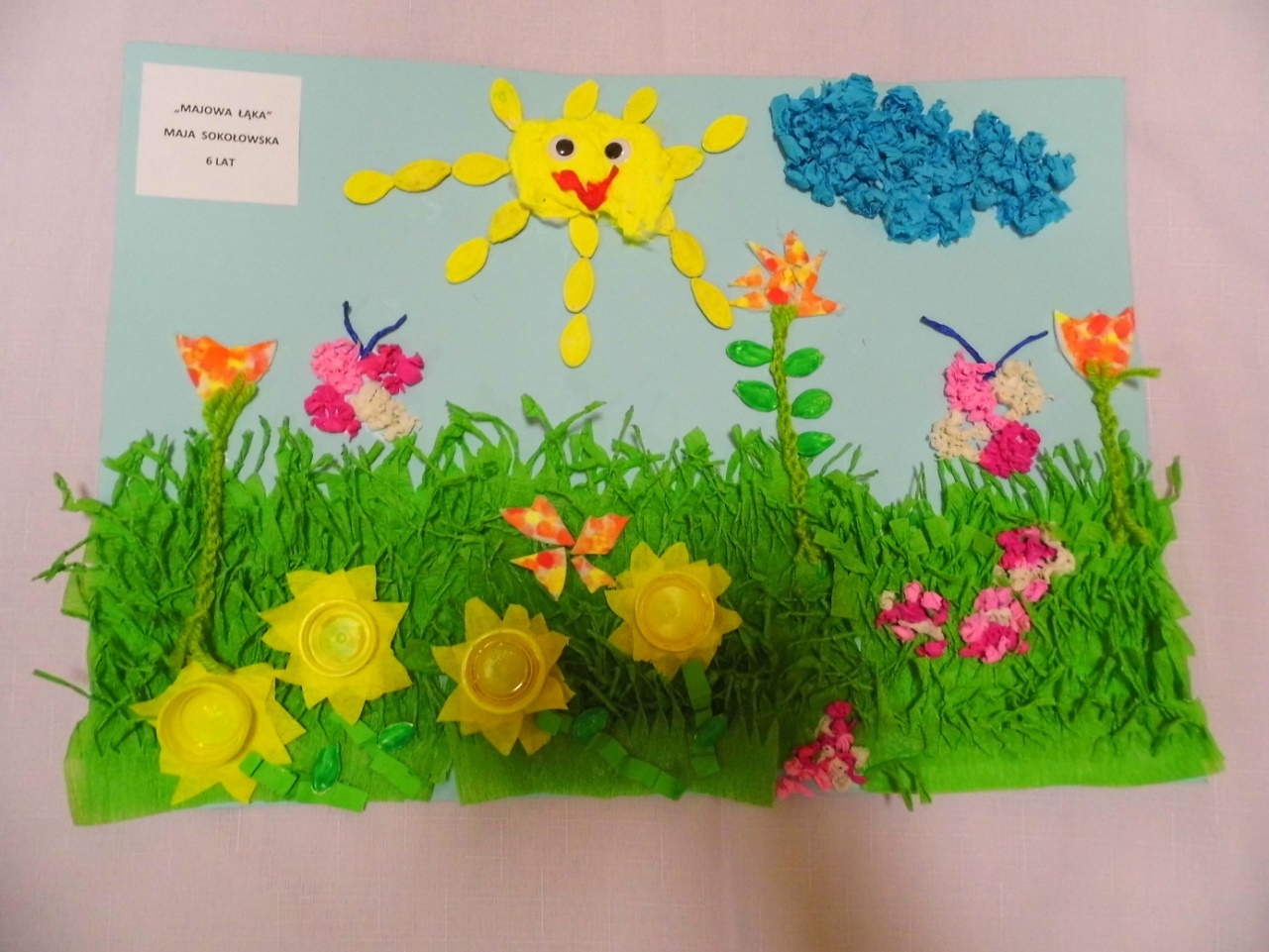 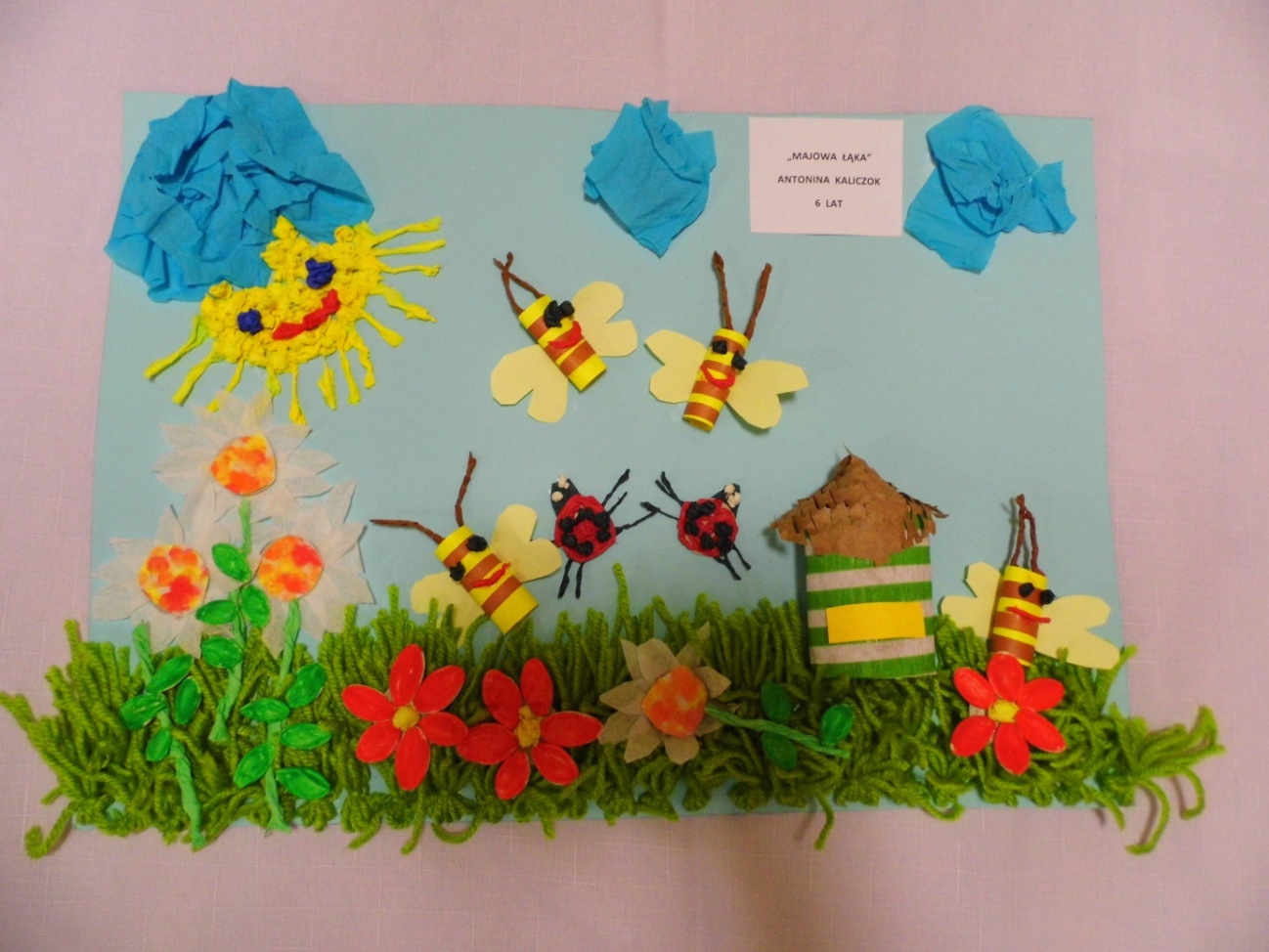 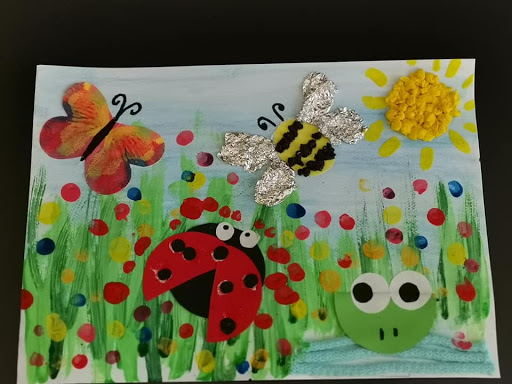 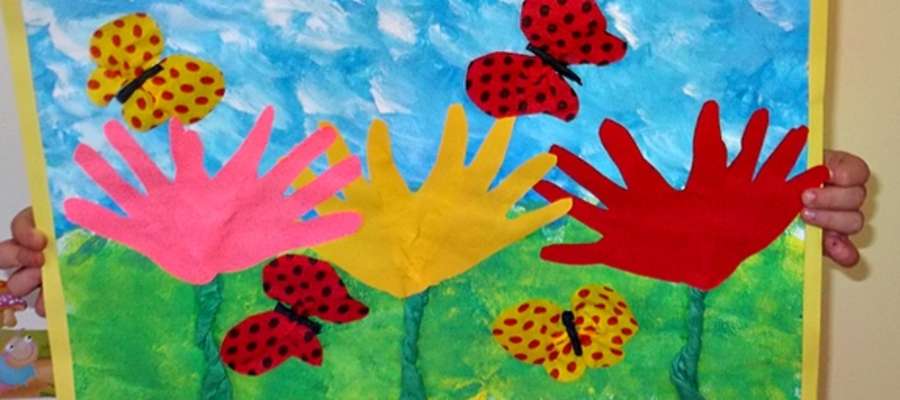 Proszę o przesłanie zdjęcia pracy plastycznej.